Long-term cannabis stocks to consider for your portfolioInvestors have been reading a lot about cannabis stocks over the last few years. Marijuana is not yet legal at a federal scale within the U.S. American investors may not know where to begin. Given the huge amount of uncertainty that is ahead for the marijuana industry, investors need to look long-term by investing in these stocks to diversify their investments opportunities.TilrayCanadian producer of cannabis, Tilray is a major player in its Canadian market. However, it also offers Cannabidiol to the U.S. market. Tilray has shifted from the supply of medicinal marijuana to production of recreational cannabis in the year 2018. Tilray partnership with AB InBev as well as its alliance with Authentic Brands Group gives the company exposure to the U.S. and cannabis beverage markets. GW Pharmaceuticals GW Pharmaceuticals was one of the first cannabis stocks within the U.S. market. In June of 2018, the most effective epileptic seizure medication Epidiolex (made by GW) was the first drug to be approved by the FDA. It was the first drug ever made of marijuana. GW Pharmaceuticals has reported positive Phase III data in treating Tuberous sclerosis and related disorders. Aurora CannabisAurora is the second-largest Canadian cannabis producer according to capacity of cultivation. It has a $7.2 billion market value. Aurora is not a participant in the U.S. market, but it is expanding its business into other countries, including Denmark, Portugal and Uruguay. Apart from agreements with three of the biggest Canadian pharmacies, Aurora focuses on a more efficient cultivation strategy that will help the company achieve lower costs of production.Hexo Corp.Hexo is a Canadian cannabis producer that is the most sought-after supplier in Canada's province Quebec. The market valuation of Hexo makes the investors ready to invest. Hexo has innovative business strategy. Hexo is already in a drink agreement in place with Molson Coors Brewing. However, there is plenty of room for further agreements and partnerships down the future. Hexo has excellent margins, even when wholesale prices for cannabis fall. Cronos Group Cronos is one of the Canadian cannabis companies with its headquarters in Ontario. In the past year, Altria Group made an investment of 2.4 billion Canadian dollars in Cronos. Altria is has a great source of capital. It also has international marketing experience along with experience in branding and the regulations. Indeed, Altria could one day acquire Cronos fully if its partnership proves to be successful.Curaleaf Holdings Contrary to Canadian manufacturers, Curaleaf is headquartered in Massachusetts and is the biggest U.S. statewide operator. Curaleaf is the owner and operator of its 44 U.S. marijuana dispensaries, 12 cultivation facilities and 11 processing facilities across the 12 U.S. states. The dynamic presence of Curaleaf n the U.S. puts the company itself in a disadvantage. However, this dynamic could change if the U.S. legalizes consumption of medical-marijuana. Alongside Canopy, Curaleaf is a top cannabis stocks option in light of its current price. Canopy Growth Corp.Canopy is one of the Canadian cannabis producers that have an estimated market capitalization of $12.3 billion. However, it is well prepared to expand its reach to other markets across the globe as the market expands. Canopy is one of the top choices for investors in cannabis stocks.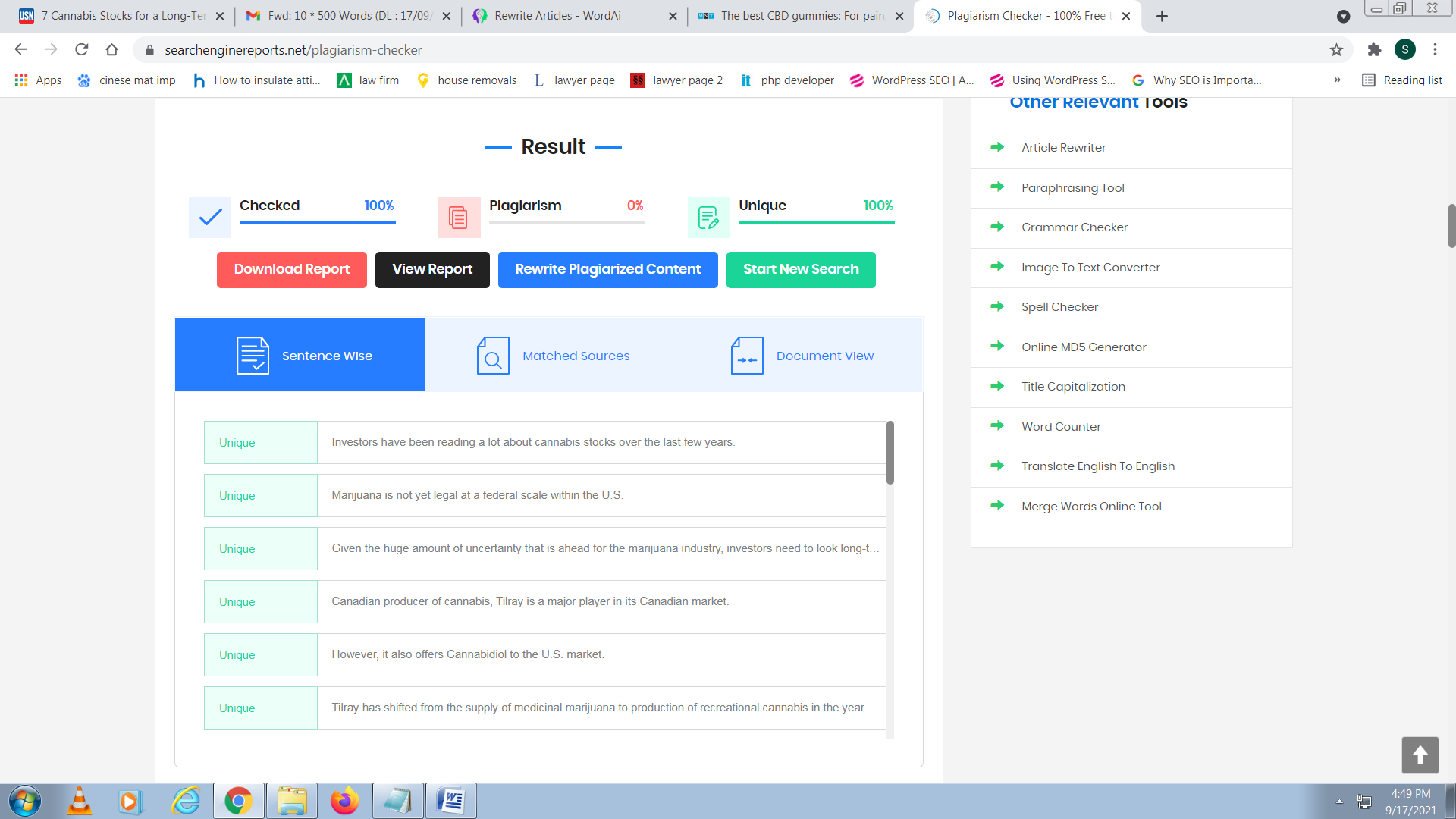 